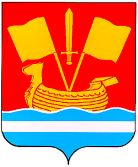 АДМИНИСТРАЦИЯ КИРОВСКОГО МУНИЦИПАЛЬНОГО РАЙОНА ЛЕНИНГРАДСКОЙ ОБЛАСТИП О С Т А Н О В Л Е Н И Еот 26 апреля 2024 г. № 706Об утверждении документа планирования регулярных перевозок автомобильным пассажирским транспортом общего пользования в границах Кировского муниципального района Ленинградской области на 2024-2029 годы	В целях реализации  пункта 6 части 1 статьи 15 Федерального закона от 06.10.2003 № 131-ФЗ «Об общих принципах организации местного самоуправления в Российской Федерации», в соответствии с   Федеральным законом от 13.07.2015 № 220–ФЗ «Об организации регулярных перевозок пассажиров и багажа автомобильным транспортом и городским наземным транспортом электрическим транспортом в Российской Федерации и о внесении изменений в отдельные акты Российской Федерации», постановлением  администрации Кировского муниципального района Ленинградской области от 15.04.2024 № 626 «Об утверждении Порядка подготовки документа планирования   регулярных перевозок автомобильным пассажирским транспортом общего пользования в границах Кировского муниципального района Ленинградской области», Устава Кировского муниципального района Ленинградской области:Утвердить документ планирования регулярных перевозок автомобильным пассажирским транспортом общего пользования в границах Кировского муниципального района Ленинградской области на 2024-2029 годы согласно приложению.Настоящее постановление вступает в силу после официального опубликования в средстве массовой информации газете «Ладога»,  подлежит размещению на официальном сайте администрации Кировского муниципального района Ленинградской области в информационно-телекоммуникационной сети «Интернет».	3. Контроль за исполнением настоящего постановления возложить на заместителя главы администрации по ЖКХ и строительству.Первый заместительглавы администрации                                                                  С.А. Ельчанинов Документ планирования регулярных перевозок автомобильным пассажирским транспортом общего пользования в границах Кировского муниципального района Ленинградской области на 2024 - 2029 годы Документ планирования регулярных перевозок в Кировском муниципальном районе Ленинградской области (далее - Документ планирования) устанавливает перечень мероприятий по развитию регулярных перевозок по муниципальным маршрутам в Кировском муниципальном районе Ленинградской области, порядок изменения вида перевозок, осуществляемых по муниципальным маршрутам регулярных перевозок, регламентирует планирование заключения муниципальных контрактов на выполнение работ по осуществлению регулярных перевозок по регулируемым  тарифам.Сведения и перечень мероприятий по развитию регулярных перевозок в Кировском муниципальном районе Ленинградской области:1. Сведения о видах регулярных перевозок по муниципальным маршрутам в Кировском муниципальном районе Ленинградской области, перевозка пассажиров и багажа по которым осуществляется по регулируемым тарифам (приложение 1 к Документу планирования).2. Срок, по окончании которого должен быть заключен муниципальный контракт на выполнение работ, связанных с осуществлением регулярных перевозок в Кировском муниципальном районе Ленинградской области по маршрутам регулярных перевозок по регулируемым  тарифам, в соответствии с графиком проведения открытых конкурсов на право заключения муниципального контракта на выполнение работ, связанных с осуществлением регулярных перевозок по регулируемым тарифам (приложение 2 к Документу планирования).3. Перечень мероприятий по развитию регулярных перевозок по муниципальным маршрутам на территории Кировского муниципального района  Ленинградской области (приложение 3 к Документу планирования).Осуществление регулярных перевозок по маршрутам регулярных перевозок в Кировском муниципальном районе Ленинградской области, перевозка пассажиров и багажа по которым осуществляется по регулируемым тарифам, обеспечивается посредством заключения администрацией Кировского муниципального района Ленинградской области, реализующей полномочия в сфере организации транспортного обслуживания населения в муниципальном сообщении, муниципальных контрактов в порядке, установленном законодательством Российской Федерации о контрактной системе в сфере закупок товаров, работ, услуг для государственных и муниципальных нужд, с учетом положений Федерального закона от 13.07.2015 № 220-ФЗ «Об организации регулярных перевозок пассажиров и багажа автомобильным транспортом и городским наземным электрическим транспортом в Российской Федерации и о внесении изменений в отдельные законодательные акты Российской Федерации».Изменение вида регулярных перевозок по муниципальному маршруту регулярных перевозок осуществляется в порядке, установленном Федеральным законом от 13.07.2015 № 220-ФЗ «Об организации регулярных перевозок пассажиров и багажа автомобильным транспортом и городским наземным электрическим транспортом в Российской Федерации и о внесении изменений в отдельные законодательные акты Российской Федерации» и областным законом от 28.12.2015 № 145-оз «Об организации регулярных перевозок пассажиров и багажа автомобильным транспортом на территории Ленинградской области».Приложение 1к Документу планированияСведения о видах регулярных перевозок по муниципальным маршрутам  в Кировском муниципальном районе Ленинградской области, перевозки пассажиров и багажа по которым осуществляется по регулируемым   тарифамПриложение 2
к Документу планированияГрафик проведения открытых конкурсов на право заключения муниципального контракта  на выполнение работ, связанных с осуществлением регулярных перевозок по регулируемым тарифамПриложение 3
к Документу планированияПеречень мероприятий  по развитию регулярных перевозок по муниципальным маршрутам на территории Кировского муниципального районаОрганизация новых маршрутов регулярных перевозок в 2024 году.Утвержденпостановлением администрацииКировского муниципального района Ленинградской областиот 26 апреля 2024 г. № 706(приложение)№ п/п№ маршрутаВид регулярных перевозок на муниципальных маршрутахНаименование маршрута1572По регулируемым тарифамКировск - Мга2574По регулируемым тарифамКировск - Кирсино3577По регулируемым тарифамКировск - Войтолово4578По регулируемым тарифамКировск - ст.Невдубстрой5586По регулируемым тарифамКировск - Приладожский6586-АПо регулируемым тарифамКировск - Синявино-2- Приладожский7587По регулируемым тарифамКировск - Синявино-2 - Назия8588По регулируемым тарифамКировск - Путилово9589По регулируемым тарифамКировск - Валовщина10589-АПо регулируемым тарифамКировск - Синявино-2 - Валовщина11589-БПо регулируемым тарифамКировск - Путилово - Валовщина12589-ВПо регулируемым тарифамКировск - Назия - Валовщина13589-ГПо регулируемым тарифамКировск - Синявино - Путилово - Валовщина14590По регулируемым тарифамКировск - ж/д ст. Жихарево15590-АПо регулируемым тарифамКировск - Синявино-2 - ж/д ст.Жихарево16590-БПо регулируемым тарифамКировск - Синявино-2- п.Назия - ж/д ст.Жихарево17590-ГПо регулируемым тарифамКировск - Синявино-2- Путилово - ж/д ст.Жихарево18590-ДПо регулируемым тарифамКировск – Назия – Валовщина - ж/д ст.Жихарево19590-ЖПо регулируемым тарифамКировск - Назия - ж/д ст.Жихарево20590-ЗПо регулируемым тарифамКировск - Путилово - ж/д ст.Жихарево21593По регулируемым тарифамКировск - ст.Войбокало22593-АПо регулируемым тарифамКировск - Дусьево23594По регулируемым тарифамВойбокало - Лаврово - Кобона24594-АПо регулируемым тарифамДусьево - Лаврово - Кобона25596По регулируемым тарифамВойбокало - Сухое - Кобона26596-ВПо регулируемым тарифамКобона – Сухое - Дусьево27575-АПо регулируемым тарифамШлиссельбург - массив «Восход» № п/п№ маршрутаНаименование маршрутаСрок по окончании, которого должен быть заключен муниципальный контракт на выполнение работ, связанных с осуществлением регулярных перевозок по регулируемым тарифам1572Кировск - Мгаиюнь 2025 года2574Кировск - Кирсиноиюнь 2025 года3577Кировск - Войтоловоиюнь 2025 года4578Кировск - ст.Невдубстройиюнь 2025 года5586Кировск - Приладожскийиюнь 2025 года6586-АКировск - Синявино-2-Приладожскийиюнь 2025 года7587Кировск-Синявино-2 - Назияиюнь 2025 года8588Кировск - Путиловоиюнь 2025 года9589Кировск - Валовщинаиюнь 2025 года10589-АКировск - Синявино-2-Валовщинаиюнь 2025 года11589-БКировск - Путилово-Валовщинаиюнь 2025 года12589-ВКировск - Назия-Валовщинаиюнь 2025 года13589-ГКировск - Синявино-Путилово-Валовщинаиюнь 2025 года14590Кировск –ж/д ст.Жихаревоиюнь 2025 года15590-АКировск - Синявино-2-ж/д ст.Жихаревоиюнь 2025 года16590-БКировск - Синявино-2-д.Назия-ж/д ст.Жихаревоиюнь 2025 года17590-ГКировск - Синявино-2-с.Путиловож/д ст.Жихаревоиюнь 2025 года18590-ДКировск - Назия-Валовщина-ж/д ст.Жихаревоиюнь 2025 года19590-ЖКировск-Назия- ж/д ст.Жихаревоиюнь 2025 года20590-ЗКировск - Путилово-ж/д ст.Жихаревоиюнь 2025 года21593Кировск - ст.Войбокалоиюнь 2025 года22593-АКировск - Дусьевоиюнь 2025 года23594Войбокало -Лаврово- Кобонаиюнь 2025 года24594-АДусьево - Лаврово-Кобонаиюнь 2025 года25596Войбокало - Сухое-Кобонаиюнь 2025 года26596-ВКобона - Сухое - Дусьевоиюнь 2025 года27575-АШлиссельбург- Массив «Восход»октябрь  2026 года№ п/пПредполагаемый номер маршрутаНаименование маршрутаНаименование начального, конечного и промежуточных остановочных пунктовНаименование улиц и дорог, по которым предполагается движение автотранспортных средств по маршрутуВид регулярных перевозок 1597п.Назия- с.Путилово-д.Нижняя Шальдиха-п.Приладожский-г.Шлиссельбургп-Назия- д.Васильково-д.Мучихино-д.Горная Шальдиха-с.Путилово- д.Нижняя Шальдиха-п.Приладожский-             п/ф Синявинская, 58 км. трассы «Кола»-            54 км. трассы «Кола»-Синявино-1, г.Шлиссельбурга/д «Подъезд к ст.Жихарево»- а/д «Войпала-Сирокасска-Васильково-Горная Шальдиха»-а/д «Шлиссельбург-Нижняя Шальдиха-Путилово-станция Назия»-трасса Р-21 «Кола»-а/д «Подъезд к п.Приладожский»- а/д «Подъезд к Шлиссельбург»- а/д «Красный проспект»По нерегулируемым тарифам